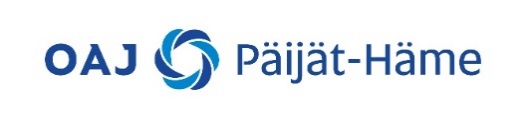 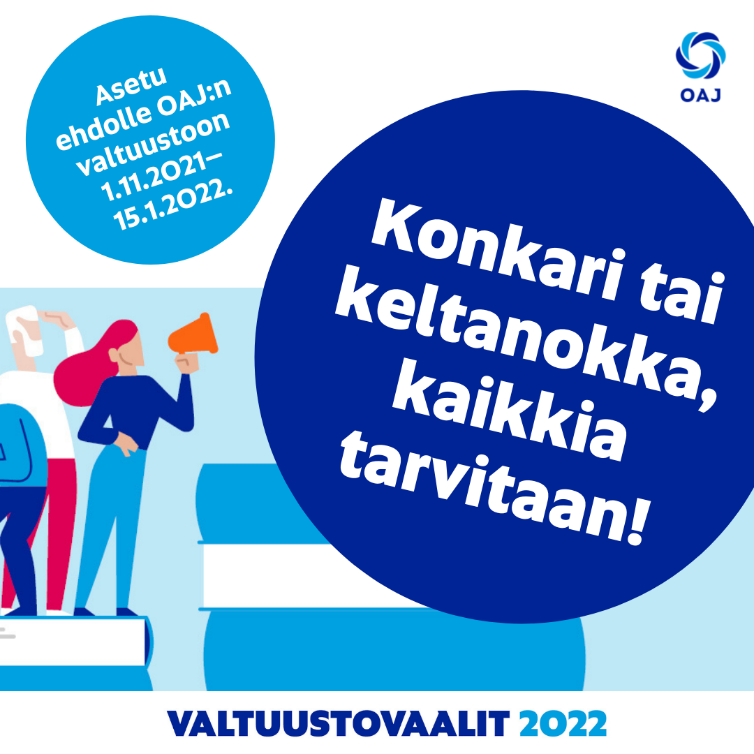 Edunvalvontavuosi lähenee loppuaan ja uusi on alkamassa! Tässä vielä katsaus ajankohtaisiin yhdistysasioihin.’Hallitus 2022-2023OAJ Päijät-Hämeen vuosikokouksessa Malskilla 24.11. hallituksen jäseniksi kaudelle 2022-2023 valittiin seuraavat henkilöt: varsinainen:			varajäsen:Heli Pohjonen			Miia AlhonenAnne Kauppinen			Jaana Järvenpää		Satu Varama			Marjut KoukkulaAnna Muikku			Emmi MehtonenAnna Huhtamäki			Sari VesanoroMaija Pirinen			Tiiu SalmiJosefina Marola			Laura TarvonenSini Lange-Härkönen			Eve MykräMarko Varjos			Heli LeminenJarno Hartikainen			Mikko TähkänenTarja Mäenpää			Satu LehtonenTervetuloa mukaan sekä uudet että jo aiemmin toiminnassa mukana olleet aktiivit!Hallitus valitsee uudet toimihenkilöt tammikuun järjestäytymiskokouksessa. ToimistosihteeriPitkäaikainen toimistosihteerimme Hillevi Kivistö jää viettämään hyvin ansaittuja eläkepäiviä. Hillevin viimeinen työpäivä on 17.12. Uudeksi toimistosihteeriksi on valittu Ulla Liimatainen. Ulla ja Hillevi työskentelevät joulukuun ajan toimistolla yhdessä ja Ulla perehdytetään tehtäviinsä. Tammikuussa toimiston aukioloajat muuttuvat ja toimisto on jatkossa auki koulujen loma-aikoja noudatellen maanantaisin ja tiistaisin klo 09.00 – 16.30, keskiviikosta perjantaihin 09.00-14.00.Lämmin kiitos Hilleville kuluneista vuosista ja Ullalle lämpimät tervetulotoivotukset!OAJ:n valtuustovaalitTulossa on tärkeä kevät! OAJ:n valtuustovaalit pidetään huhtikuussa ja nyt on aika pohtia, löytyisikö yhdistyksestänne valtuustovaaliehdokkaita. YSI:llä on Päijät-Hämeessä kolme varsinaista ja kolme varavaltuutetun paikkaa. Varhaiskasvatuksen opettajilla ja ammatillisilla opettajilla vaalipiiri on valtakunnallinen. Olisi erittäin tärkeää, että saisimme paljon valtuustoehdokkaita ja kaikki valtuutettujen paikat täytettyä. Ehdokkaiden määrän lisääntyminen edellisiin vaaleihin verrattuna on valtakunnallinenkin tavoite. Valtuustokauden aikana voi tapahtua työpaikkamuutoksia tai siirtymisiä muihin tehtäviin, joten on tärkeää, että myös varavaltuutettuja on, jotta siinä tilanteessa, että varsinainen valtuutettu esim. muuttaa toisen vaalipiirin alueelle, varavaltuutettuja riittää nousemaan valtuuston varsinaiseksi jäseneksi. Kuluvalla vaalikaudella kaikki varavaltuutetun paikat tulivat käyttöön ja ellei varavaltuutettuja olisi ollut, Päijät-Hämeen valtuustoryhmä olisi jäänyt vajaaksi. Vaalien aikataulu on seuraava:
Ehdokasasettelu 1.11.2021–15.1.2022
Sähköinen ennakkoäänestys 28.2.–14.3.2022
Varsinaiset vaalipäivät 4.–5.4.2022Ehdokkaaksi asettaudutaan verkossa ja siihen löytyy hyvät ohjeet: https://www.oaj.fi/oaj/oaj-esittaytyy/valtuustovaalit/nain-asetut-ehdolle/Vaalisihteeri Anna Huhtamäki anna.huhtamaki@edu.lahti.fi auttaa sinua mielellään vaaleihin liittyvissä asioissa. Hänelle voitte myös lähettää ehdotuksia, miten vaalien äänestysaktiivisuus saataisiin Päijät-Hämeessä korkeaksi.Valtuusto tarvitsee sekä keltanokkia että konkareita kaikista opettajaryhmistä! Lähde mukaan ehdokkaaksi ja innosta muitakin mukaan!Suomen erityiskasvatuksen liitto tukee ehdokkaitaSuomen erityiskasvatuksen liitto ry tukee erityisopettajaehdokkaita OAJ:n valtuustovaaleissa. Suunnitteilla on ehdokkaille yhteinen vaalimainos vuoden ensimmäiseen Erityiskasvatus- lehteen. Mikäli yhdistyksellänne on erityisopettajataustaisia ehdokkaita vaaleissa, pyytäkää heitä ottamaan yhteyttä Puheenjohtaja Päivi Peltolaan paivi.peltola(ät)sel.fi. Mikäli saamme tietää, että muilla liitoilla tai pedagogisilla järjestöillä on vastaavia tukimuotoja, myös niistä informoidaan yhdistyksiä. Tehtävätietojen päivittäminenMuistattehan päivittää muuttuvat tehtävätiedot sekä OAJ:n edustettavat jäsenet- sovellukseen että sähköpostilla OAJ:n Hämeen aluetoimistolle (oaj.paijat-hame@phnet.fi), jotta kun Ulla aloittaa työskentelyn toimistolla yksin, hänellä on ajanmukaiset listat esim. postituksia varten ja kutsut ym. löytävät oikeaan osoitteeseen. Kevään tapahtumat11.1 	TVK18.1.	Hallitus24.1. 	Ammatillinen jaos4.-5.2.	Uusien puheenjohtajien ja sihteereiden koulutus10.-11.2. 	Yhdistysaktiivien koulutus21.3 	TVK23.-24.3. 	Alueelliset luottamusmiesten neuvottelupäivät29.3. 	Hallitus11.4. 	TVK6.4. 	Ammatillinen jaos21.4. 	Hallitus27.4. 	Vuosikokous9.5. 	TVK18.5. 	HallitusKoulutus- ja vaikuttamistyöryhmä suunnittelee kevään koulutuksia. Jos teillä on koulutustoiveita- ja ideoita, olkaa yhteydessä koulutussihteeri Anna Muikkuun (anna.muikku@lykfi)Alueyhdistyksen toimijat tulevat mielellään vierailemaan kokouksiinne ja tapahtumiinne. Olkaa yhteydessä puheenjohtajaan puheenjohtaja@oajpaijathame.fi ja pyytäkää meitä kylään!Mukavaa joulun aikaa toivottaen, 		Heli Pohjonen                                                                                                                                                  puheenjohtaja